Банк данных педагоговотделения психолого-педагогической помощиГБСУСОН «Дербетовский детский дом-интернат для умственно отсталых детей»(сведения об образовании, должности, направлении подготовки и т.д.)Директор ГБСУСОН «Дербетовский ДДИ»                                                         Н.В. Студеникина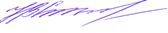 №Ф.И.О. педагогаДата рожденияДолжностьОбразование, учебное заведение, специальность, год окончанияПед. стаж на 01.09.23Наличие квалификационной категорииПрофессиональная переподготовка (ПП), курсы повышения квалификации (ПК)1.                                                                                                                                                                                                                                                                                                                                                                                                                                                                                                                                                                                                                                                                                                                                                                                                                                                                                                                                                             Артюхова Наталья Васильевна10.09.1979ВоспитательСреднее профессиональное, Светлоградский педагогический колледж, учитель начальных классов, 2011г.7,5 лет-ПК «Психолого-педагогические технологии в практической работе с детьми и подростками, имеющими ограниченные возможности», 72 ч., 2016г.;ПК «Инновационные психолого-педагогические технологии в работе с несовершеннолетними, в том числе с ОВЗ в процессе социализации социальной сферы»,  ГАУ ДПО «Центр повышения квалификации и профессиональной переподготовки работников социальной сферы», 144ч., 2019г.;ПК  «Обучение навыкам оказания первой доврачебной помощи», Комиссия  ООО «Межотраслевой Институт Госаттестации»,36ч., 2019г.;ПК « Обучение детей с ограниченными возможностями здоровья», ООО «РЕГИОНСТАНДАРТ», 72ч., 2023г.2.Богдан Наталья Николаевна15.10.1984Музыкальный руководительВысшее, СГОУ ВПО «Ставропольский государственный университет», режиссер любительского театра, преподаватель по специальности «художественное творчество», 2010г.;ПП «Профессиональная деятельность музыкального руководителя», квалификация «Музыкальный руководитель»,  256ч., 2019г.7 лет-ПП «Коррекционная педагогика», УДПО СИПППиСР,  2016г.; ПК «Инновационные  технологии социально-психологического и социально-педагогического сопровождения семей с детьми и несовершеннолетних, в том числе с девиантным поведением», 72ч., 2018г.;ПК «Инновационные технологии социально-психологической поддержки несовершеннолетних», ООО «АВС-Центр», 72ч., 2018г.ПК «Обучение навыкам оказания первой доврачебной помощи», Комиссия  ООО «Межотраслевой Институт Госаттестации»,36ч., 2019г.;ПК «Музыкальное образование детей дошкольного и школьного возраста в свете требований ФГОС профессионального стандарта педагога», ООО «РЕГИОНСТАНДАРТ», 72ч., 2023г.3.Бондарева Наталья Анатольевна11.09.1975Заведующий отделением психолого-педагогической помощиВысшее, ОУВПО «Северо-Кавказский социальный институт», психолог29 лет(общий)ВысшаяПК «Обучение и воспитание детей с умеренной, тяжелой, глубокой умственной отсталостью и с ТНМР в контексте требований ФГОС», 24ч., 2016г.;ПП  «Социальная работа в учреждениях, организациях и службах социального обслуживания», ФГФОУВО «Северо-Кавказский федеральный университет", 2017г.;ПП «Психолого-педагогическое образование. Педагог-психолог»,  ЧУДПО СИППППИСР, 288ч., 2017г.;ПК «Организация работы с обучающимися с ОВЗ в соответствии с ФГОС», ООО «Межотраслевой Институт Госаттестации», 36ч., 2019г.;ПП «Планирование, организация и контроль социальных услуг и мер социальной поддержки», ГАУ ДПО «Центр повышения квалификации и профессиональной переподготовки», 252ч., 2019г.; ПК «Организация образования обучающихся с умственной отсталостью (интеллектуальными нарушениями) в соответствии с ФГОС обучающихся с умственной отсталостью (интеллектуальными нарушениями)», АНО ДПО «Просвещение-Столица», 72ч., 2019г.ПК «Комплексная реабилитация, социальная интеграция, социально-психологическая поддержка лиц с ограниченными возможностями здоровья, молодых инвалидов и других маломобильных групп населения», ГАУ ДПО «Центр ПК и ПП работников социальной сферы», 72ч., 2021г.4.Бут Елена Васильевна21.03.1993Учитель-логопедВысшее, ФГАОУ ВПО «Северо-Кавказский федеральный университет», учитель информатики, лингвист, преподаватель 2015г.; Педагогическое образование 2019г.6 лет-ПП «Учитель-логопед (логопед): Логопедия в дошкольных образовательных организациях и в начальной школе», 2019г.;ПК «Особенности реализации ФГОС образования обучающихся с умственной отсталостью (интеллектуальными нарушениями)», СКИРО ПК и ПРО, 108ч., 2020г.5.Жаворонко Наталья Александровна08.07.1981Инструктор по АФК, методистСреднее специальное, Светлоградский педагогический колледж, преподавание в начальных классах, 2012г.;ПП «Физическая культура для лиц с отклонениями в состоянии здоровья (адаптивная физкультура)» в сфере «Адаптивная физическая культура», 288ч., 2017г.10 лет-ПК «Психолого-педагогические технологии в практической работе с детьми и подростками, имеющими ограниченные возможности», 72 ч., 2016г.;ПК «Обучение и воспитание детей с нарушениями интеллекта в учреждениях социального обслуживания», 72ч., 2016г.;ПК «Обучение навыкам оказания первой доврачебной помощи», Комиссия  ООО «Межотраслевой Институт Госаттестации»,36ч., 2019г.;ПП «Организационно-методическое обеспечение реализации дополнительных общеобразовательных программ», ГАУ ДПО «Центр ПК и ПП работников социальной сферы», 330ч., 2021 г.;ПК «Организация работы с обучающимися с ОВЗ в соответствии с ФГОС», ООО «Центр повышения квалификации и переподготовки «Луч знаний», 36 ч., 2022г.6.Клименко Ольга НиколаевнаВоспитатель Среднее профессиональное, ГБПОУ СК «Ставропольский краевой колледж искусств», 2023г.---7.Кравцова Виктория Викторовна21.02.1998Воспитатель Среднее профессиональное, НОУ СПО «Ставропольский кооперативный техникум экономики, коммерции и права», 2015г.;ООО «Межотраслевой Институт Госаттестации», диплом о профессиональной переподготовке «Дошкольная педагогика. Воспитатель дошкольной образовательной организации», квалификация «Воспитатель дошкольной организации», 2020г.д/о-ПП «Дошкольная педагогика. Воспитатель дошкольной образовательной организации», 520ч., 2020г.8.Мищенко Анастасия Андреевна11.07.1989ДефектологВысшее, ГОУ ВПО «Ставропольский государственный педагогический институт»,  педагог-психолог, 2011г.;ПП «Специальное (дефектологическое) образование. Организация обучения лиц по адаптированным основным и специальным индивидуальным программам развития», педагог-дефектолог, 2021г.11 лет-ПК «Инновационные психолого-педагогические технологии в работе с несовершеннолетними, в том числе с ОВЗ в процессе социализации социальной сферы», ГАУ ДПО «Центр повышения квалификации и профессиональной переподготовки работников социальной сферы», 144ч., 2019г.;ПК «Обучение и воспитание детей с умеренной, тяжелой, глубокой умственной отсталостью и с тяжелыми множественными нарушениями развития в контексте требований ФГОС», ГБОУ ДПО ПОИПКРО, г.Псков, 72ч., 2019г.; ПК «Обучение навыкам оказания первой доврачебной помощи», Комиссия  ООО «Межотраслевой Институт Госаттестации»,36ч., 2019г.;ПП «Организация обучения лиц по адаптированным основным и специальным индивидуальным программам развития», 2021г.9.Москалик Людмила Алексеевна10.09.1976Воспитатель Среднее профессиональное, ГБПОУ «Светлоградский педагогический колледж»,  воспитатель детей дошкольного возраста,  2018г.6 лет-ПК «Теоретико-методологические основы реализации ФГОС обучающихся с ограниченными возможностями», 72ч., 2018г.;ПК «Обучение и воспитание детей с умеренной, тяжелой, глубокой умственной отсталостью и с тяжелыми множественными нарушениями развития в контексте требований ФГОС», ГБОУ ДПО ПОИПКРО, г.Псков, 72ч.,  2019г.; ПК «Обучение навыкам оказания первой доврачебной помощи», Комиссия  ООО «Межотраслевой Институт Госаттестации»,36ч., 2019г.;ПК «Организация работы с обучающимися с ОВЗ в соответствии с ФГОС», ООО «Центр повышения квалификации и переподготовки «Луч знаний», 36 ч., 2022г.;ПК «Возрастные особенности обучающихся и особенности организации воспитательного процесса с группами обучающихся разного возраста», ГАУ ДПО «Центр ПК и ПП работников социальной сферы», 144 ч., 2022 г.10.Омарова Салихат Рабадановна22.08.1990Воспитатель Среднее профессиональное, ГОУ СПО «Избербашский педагогический колледж им. М.М. Меджидова», учитель начальных классов, 2010г.1 год-ПК « Обучение детей с ограниченными возможностями здоровья», ООО «РЕГИОНСТАНДАРТ», 72ч., 2023г.11Омельченко Ольга Викторовна 12.02.1977Воспитатель ГБПОУ «Светлоградский педагогический колледж», воспитатель детей дошкольного возраста, 2023г.--ПК « Обучение детей с ограниченными возможностями здоровья», ООО «РЕГИОНСТАНДАРТ», 72ч., 2023г.12Полянская Наталья Владимировна13.07.1977Педагог-психологВысшее, Ставропольский государственный университет, преподаватель дошкольной педагогики и психологии, 1999г.23 годаВысшая,2020г.ПК «Обучение и воспитание детей с умеренной, тяжелой, глубокой умственной отсталостью и с ТНМР в контексте требований ФГОС», 24ч., 2016г.;ПК «Психолого-педагогические технологии в практической работе с детьми и подростками, имеющими ограниченные возможности», 72 ч., 2016г.;ПК «Обучение и воспитание детей с нарушениями интеллекта в учреждениях социального обслуживания», 72ч., 2016г.;ПК «Инновационные  технологии социально-психологического и социально-педагогического сопровождения семей с детьми и несовершеннолетних, в том числе с девиантным поведением», 72ч.;Сертификат «Преодоление проблемных ситуаций в групповой работе с кандидатами в замещающие родители», 28.05.18г., 8 часов.;ПК «Обучение навыкам оказания первой доврачебной помощи», Комиссия  ООО «Межотраслевой Институт Госаттестации»,36ч., 2019г.;ПК «Комплексная реабилитация, социальная интеграция, социально-психологическая поддержка лиц с ограниченными возможностями здоровья, молодых инвалидов и других маломобильных групп населения», ГАУ ДПО «Центр ПК и ПП работников социальной сферы», 72ч., 2021г.13Пономаренко Наталья Васильевна03.05.1987Социальный педагогВысшее, ГАОУ ВПО «Невинномысский государственный гуманитарно- технический институт», специальность «Дошкольная педагогика и психология», квалификация «преподаватель дошкольной психологии и педагогики», 2015г.;ПП «Психолого-педагогическое образование. Социальная педагогика и психология», 2018г..10 лет-ПК «Деятельность педагогических работников ДОО в условиях внедрения и реализации ФГОС ДО», 36 ч., 2016г.;ПП «Психолого-педагогическое образование. Социальная педагогика и психология», 2018г.;ПК «Методики формирования коммуникативных навыков и умении у детей с тяжелыми и множественными нарушениями развития с использованием АДК», АНМЦ «Развитие и коррекция», 240ч., 2019г.;  ПК «Обучение навыкам оказания первой доврачебной помощи», Комиссия  ООО «МежотраслевойИнститутГосаттестации»,36ч., 2019г.;ПК «Организация социально-педагогической поддержки обучающихся в процессе социализации: формирование социальной компетенции и позитивного социального опыта», ГАУ ДПО «Центр ПК и ПП работников социальной сферы», 144ч, 2022г.                                                                                                                                                                                                                                                                                                                                                                                                                                                                                                                                                                                                                                                                                                                  14Пономаренко Александр Александрович04.02.1981Инструктор по АФКВысшее, Ставропольский государственный университет, преподаватель по специальности «Физическая культура и спорт», 2003г.20 лет-ПП «Адаптивная физическая культура», СКИРО ПК и ПРО, 2019г.;ПК «Адаптивная физическая культура в школе для детей с ОВЗ в условиях реализации обновленных ФГОС», ООО «Московский институт профессиональной переподготовки и повышения квалификации педагогов», 72ч., 2023г.15Следенко Светлана Михайловна27.04.1978Воспитатель Среднее профессиональное, Светлоградский педагогический колледж, квалификация «Воспитатель детей дошкольного возраста», по специальности «Дошкольное образование», 2018г. 6 лет-ПК «Теоретико-методологические основы реализации ФГОС обучающихся с ограниченными возможностями», 72ч. №1101-ПК, 2018г.«Обучение навыкам оказания первой доврачебной помощи», Комиссия ООО «Межотраслевой Институт Госаттестации»,36ч., 23-26.03.2019г.;ПК «Организация работы с обучающимися с ОВЗ в соответствии с ФГОС», ООО «Центр повышения квалификации и переподготовки «Луч знаний», 36 ч., 2022г.;ПК «Возрастные особенности обучающихся и особенности организации воспитательного процесса с группами обучающихся разного возраста», ГАУ ДПО «Центр ПК и ПП работников социальной сферы», 144 ч., 2022 г.16Чуб Людмила Викторовна30.01.1989Воспитатель Среднее профессиональное, НОУ СПО «Ставропольский кооперативный техникум экономики, коммерции и права», 2008г.;Профессиональная переподготовка «Воспитатель дошкольных учреждений», ООО «Межотраслевой Институт Госаттестации», 2020г.2,5 года-ПК «Воспитание и обучение детей дошкольного возраста с нарушениями интеллекта (умственно отсталых)», ООО «Межотраслевой Институт Госаттестации», 72ч., 2020г.;ПК «Обучение навыкам оказания первой доврачебной помощи», ООО «РЕГИОНСТАНДАРТ», 36ч., 2022г.17Шабанова Тезегуль Таджидиновна11.03.1988Воспитатель Высшее, ФГБОУ ВПО «Дагестанский государственный педагогический университет», учитель географии по специальности «География», 2013г.5 лет-ПК «Теоретико-методологические основы реализации ФГОС обучающихся с ограниченными возможностями», 72ч., 2018г.;ПК «Обучение навыкам оказания первой доврачебной помощи», ООО «РЕГИОНСТАНДАРТ», 36ч., 2022г.;ПК «Возрастные особенности обучающихся и особенности организации воспитательного процесса с группами обучающихся разного возраста», ГАУ ДПО «Центр ПК и ПП работников социальной сферы», 144 ч., 2022 г.